Publicado en Madrid el 29/05/2018 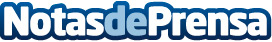 La encapsulación como nueva tecnología de la formulación de extractos naturales, según Grupo AgrotecnologíaGrupo Agrotecnología, en su compromiso con la investigación y la innovación, orientado a dotar a sus productos de los últimos avances científicos, ha desarrollado recientemente una tecnología de formulación que permite una mayor estabilización y protección de sus productos en base a extractos naturales. Tec Fort, una piretrina muy eficazDatos de contacto:Francisco Trejo Jiménez639334787Nota de prensa publicada en: https://www.notasdeprensa.es/la-encapsulacion-como-nueva-tecnologia-de-la Categorias: Nacional Ecología Industria Alimentaria Consumo Innovación Tecnológica http://www.notasdeprensa.es